§10008.  ReciprocityA person who has been certified in another state as an underground oil storage tank installer or underground oil storage tank inspector may, upon payment of a fee as established under section 10012, obtain a certification as an underground oil storage tank installer or underground oil storage tank inspector, if that person submits satisfactory evidence of certification as an underground oil storage tank installer or underground oil storage tank inspector in another state under qualifications equivalent to those specified in this chapter.  [PL 2021, c. 186, §2 (AMD).]SECTION HISTORYPL 1985, c. 496, §A2 (NEW). PL 1987, c. 410, §8 (AMD). PL 1997, c. 364, §7 (AMD). PL 2001, c. 231, §9 (AMD). PL 2021, c. 186, §2 (AMD). The State of Maine claims a copyright in its codified statutes. If you intend to republish this material, we require that you include the following disclaimer in your publication:All copyrights and other rights to statutory text are reserved by the State of Maine. The text included in this publication reflects changes made through the First Regular and Frist Special Session of the 131st Maine Legislature and is current through November 1, 2023
                    . The text is subject to change without notice. It is a version that has not been officially certified by the Secretary of State. Refer to the Maine Revised Statutes Annotated and supplements for certified text.
                The Office of the Revisor of Statutes also requests that you send us one copy of any statutory publication you may produce. Our goal is not to restrict publishing activity, but to keep track of who is publishing what, to identify any needless duplication and to preserve the State's copyright rights.PLEASE NOTE: The Revisor's Office cannot perform research for or provide legal advice or interpretation of Maine law to the public. If you need legal assistance, please contact a qualified attorney.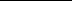 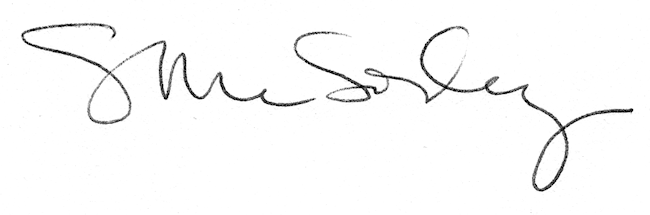 